EMPLOYMENT OPPORTUNITY MANITOBA CONSERVATION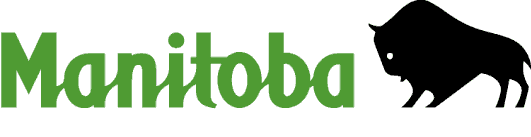 AND WATER STEWARDSHIPAdvertisement Number:  31931POSITION: 	Seasonal Fisheries Technician (RS1) – 2 positionsLocation:	Thompson, MBLength of Employment:	1 Seasonal position – 26 weeks in length	1 Seasonal position – 16 weeks in lengthSalary Range:	$17.90 - $21.45 per hour – plus remoteness allowance.Closing Date:	4:00 pm May 3rd, 2016DUTIES: Under the supervision of the Regional Fisheries Technician, the incumbent will be responsible for conducting fish assessment field studies on various lakes throughout the Northeast, Northwest and Central Regions.Set and lift gill nets.Identify and sample fish according to established standards.Ensure that data is collected and recorded in an accurate manner.Maintain and clean equipment. Work with limited supervision.Establish and maintain effective working relationships with other staff and resource users (e.g. local fishermen, aboriginal resource boards, consultants, etc).QUALIFICATIONSEssential  Qualifications:A minimum of one year of post-secondary education in natural resource management or the biological sciences.Experience with recording and reporting of technical data and the demonstrated ability to maintain accurate written records.Desired QualificationsValid First Aid Certificate.Pleasure Craft Operator Card.Experience handling boats, including an understanding of boating safety.Experience working with aboriginal communities and/or organizations.CONDITIONS OF EMPLOYMENTMust be legally entitled to work in Canada.Must possess and maintain a valid Manitoba Class 5 driver’s licence or equivalent Must be physically capable to perform the duties required of the position.Must be willing and able to work for extended periods in the field, weekends and 10-4 shifts as/when required.TO APPLY:Application forms can be obtained at any Manitoba Conservation and Water Stewardship District or Regional office.Applications for the following positions will be received at:Manitoba Conservation and Water StewardshipFisheriesBox 28, 59 Elizabeth DriveThompson MB, R8N 1X4Fax: 204-677-6359Employment Equity is a factor in the selection process. Applicants are requested to indicate in their covering letter or application if they are from any of the following groups:  women, Aboriginal people, visible minorities and persons with disabilities.We thank all who apply and advise that only those selected for further considerations will be contacted. 